Pew sheet & Newsletter for West Peckham & Mereworth ChurchesSunday 19th March –4th in Lent – Mothering SundayReadings: 2 Corinthians 1: 3-7, John 19:25b-2710:00 – HC CW at St Lawrence10:00 –AAS at St John the Baptist11:30 – HC at St Dunstan's17:00 – Refresh service at St LawrenceWednesday 22nd March10:00 – HC benefice service at St Lawrence followed by tea and chatSunday 26th March – 5th in Lent Readings: Romans 8:6-11, John 11:1-45 10:00 –Community Service at St Lawrence10:00 – HC at St John the Baptist11:30 – Sunday45 at St Dunstan's17:00 – Refresh service at St Lawrence Wednesday 29th March10:30 – "Last Wednesday of the month” coffee and chat at St Lawrence News/upcoming dates for your diaryPlease note that from the beginning of April, there will be no morning service at St Lawrence on the 2nd and 4th Sundays. BENEFICE LENT COURSE 2023All are invited to come along. There will be two groups meeting. Mondays, 10:30 – 12:00 at Mereworth Rectory:   20th, 27th of March & 3rd of April72, The Street, Mereworth, MAIDSTONE, Kent, ME18 5NA.Call Revd Gary on 01622 813178 or email gary.rev@outlook.com to book a place.Wednesdays, 19:30 – 21:00 in St John the Baptist Church/Vestry:   22nd,29th March & 5th AprilFurther details from either Alastair Byron on 01622 812023 or Barry Fisher on 01622 813206 The course we will be following is called ‘Sycamore’.  Each evening consists of a video talk from the presenter, Father Stephen Wang, with discussion questions inserted so that the video will be paused at intervals for group discussion/reflection.   	The subjects for the sessions are: 1 The existence of God; 2 Who is Jesus; 3 The Holy Spirit and the Church; 4 The gift of faith; 5 Finding true freedom and 6 The meaning of Love.Each session is “stand alone” so even if you can only come to one or two sessions you will still be able enjoy them.  Please don’t be shy, if you do not wish to contribute to discussions, just want to listen and silently reflect, you will be most welcome to do so.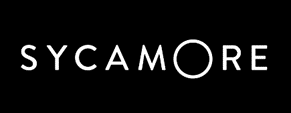 Please follow the link to view and see our new website. The website is updated weekly and all details of our services and upcoming events can be found there. Click on the link below to take a look: https://mwwpchurches.org/  Do you shop online? If so please support your local churches below if you can 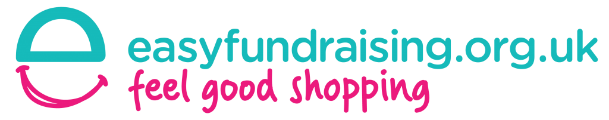 When shopping online please visit St Lawrence Church’ Easy Fundraising page https://www.easyfundraising.org.uk/causes/slcmereworth/  and click ‘support us’ and order via this site. You can also add Easy Fundraising to your desktop or mobile device so that it checks for you automatically when you shop. It costs you nothing but raises funds for St Lawrence ChurchWhen shopping on line please visit ST John the Baptists  easy fundraising page https://www.easyfundraising.org.uk/causes/wateringburychurch and click ‘support us’ and order via this site.  It costs you nothing but raises funds for SJB.Ukraine
Just a reminder that Mereworth church is open during daylight hours, and you are welcome to go in and use the side chapel at the back for prayer and lighting a candle for Ukraine.If you would like to receive this Pew Sheet via email each week, please contact Clare at: office.mwwp@gmail.comTo contact Rev Gary regarding any of the services please email:                           gary.rev@outlook.com